Directions for Making a Model of the Layers of the Earth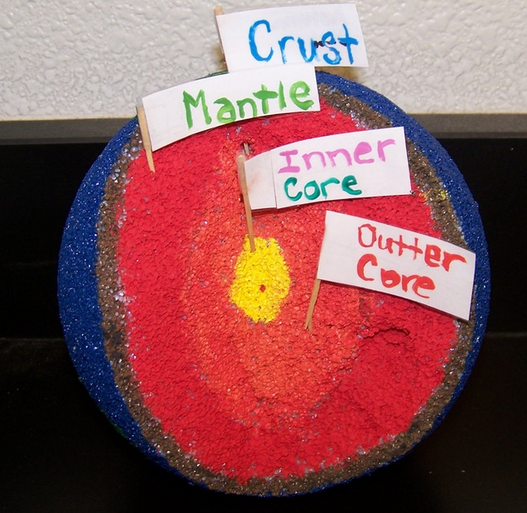  You will use markers to color in the four layers of the Earth.  Pay attention to the size of each layer using the diagram on your worksheet.Crust- color brownMantle- color redOuter Core- color orangeInner Core-color yellowColor the outside of your earth: blue for the water and green for the land.  Remember, the earth is 70% water.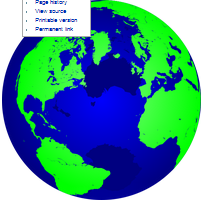  You have four toothpicks labeled with the layers of the earth.  Place the toothpicks in the correct location.